Задание для всех учащихся. (12.05-25.05)Составленный самостоятельно  комплекс общеразвивающих упражнений выполнять каждый день.Задания для учащихся  не имеющих медицинских противопоказаний 1.Выполнять комплекс общеразвивающих упражнений составленный самостоятельно, каждый день.2. Упражнения для развития физических способностей.№форма проверки1Сгибание и разгибание рук в упоре лёжа.2подхода по 7-8 раз. 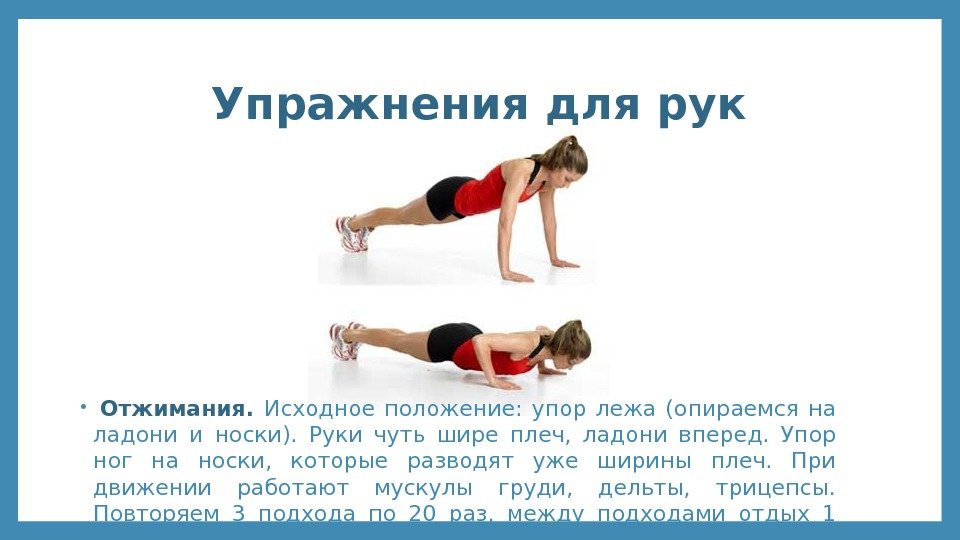 Сдача нормативаМал.:                Дев.:            «5»-14              «5»-10                  «4»-9                  «4»-8 «3»-6                  «3»-52Сгибание и разгибание рук в упоре сзади, с опорой о стул.2подхода по 7-8 раз.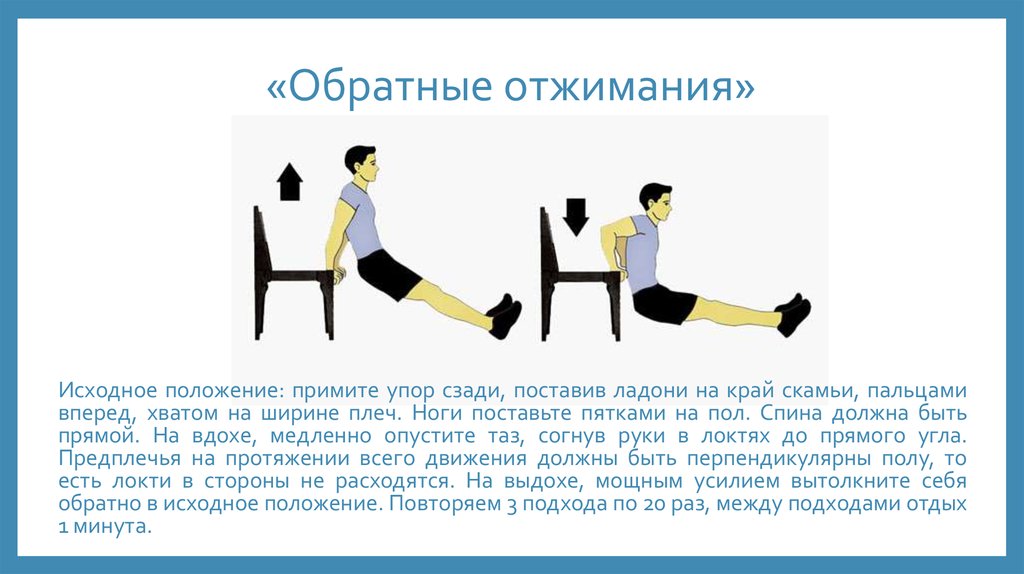 Сдача нормативаМал:             Дев.:                                     «5»-10            «5»-8                                                    «4»-8             «4»-6                                                                   «3»-6             «3»-5             3Поднимание туловища из положения лежа на спине2 подхода по 10раз. 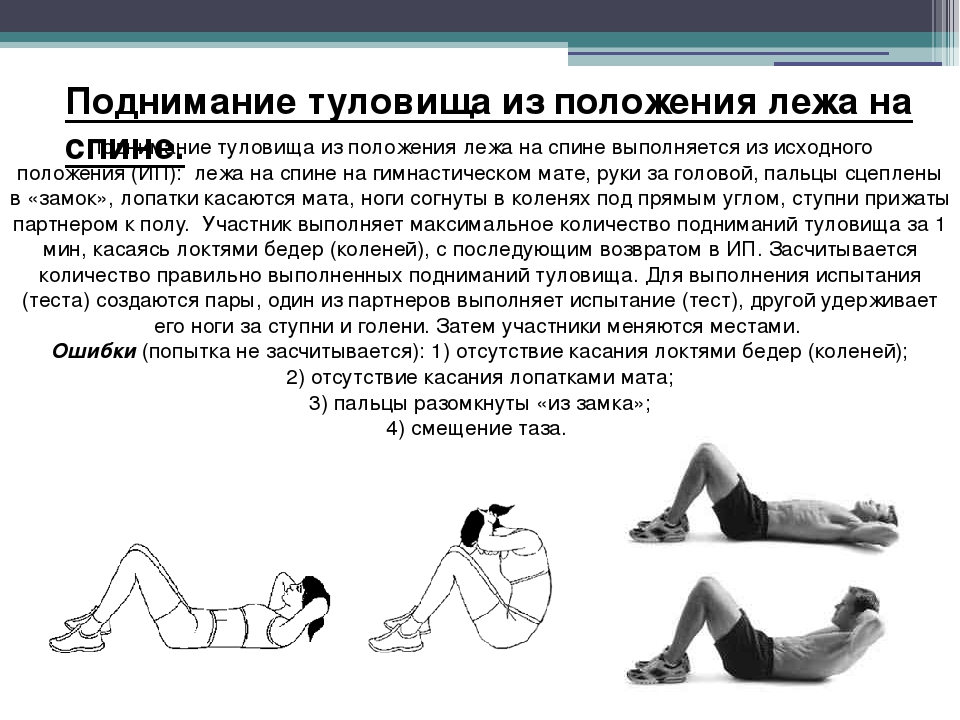 Сдача норматива (30с)Мал:             Дев.:                                     «5»-20            «5»-18                                                    «4»-17             «4»-16                                                                   «3»-14             «3»-12             4Поднимание прямых ног из положения лежа на спине.2 подхода по 10раз.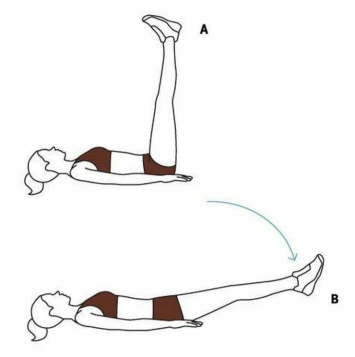 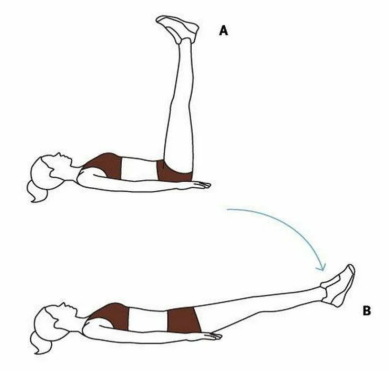 Сдача норматива (30с)Мал:             Дев.:                                     «5»-14            «5»-12                                                    «4»-10             «4»-10                                                                   «3»-8             «3»-8             5Из упора присев  толчком двух ног прийти в упор лежа. Из упора лежа  толчком двух ног прийти в упор присев. Из упора присев выпрыгнуть вверх. 2 подхода по 6 раз. 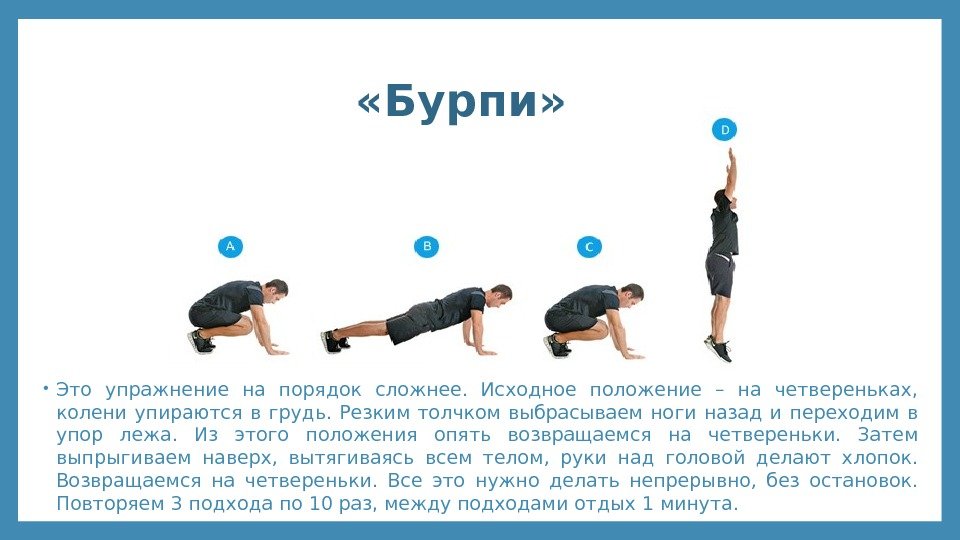 Сдача норматива  выполнить упражнение 6 раз за 20сек.